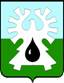 МУНИЦИПАЛЬНОЕ ОБРАЗОВАНИЕ ГОРОД УРАЙХАНТЫ-МАНСИЙСКИЙ АВТОНОМНЫЙ ОКРУГ - ЮГРАДУМА ГОРОДА УРАЙПРОТОКОЛвнеочередного заседания Думы города Урай шестого созыва21.12.2020                                                                                                          №1414-20 час.Заседание Думы проведено путем использования систем видео-конференц-связи.Председательствующий: Александрова Г.П.- председатель Думы города Урай.Присутствовали Председательствующий провела регистрацию депутатов:По результатам регистрации (с применением видеофиксации) на заседании присутствует 13 депутатов, имеется 1 доверенность от отсутствующего депутата (прилагается).  Четырнадцатое внеочередное заседание Думы города Урай является правомочным.На заседании так же присутствовали:В период с 02.12.2020 по 20.12.2020  Думой города Урай в заочной форме принято 6 решений Думы:1.  от 08.12.2020 №100 «О внесении изменений в решение Думы города Урай от 28.02.2008 №4».Результат голосования: «за» - 14, не принял участие в голосовании - 1  (решение и лист опроса прилагаются);2.  08.12.2020 №101 «О внесении изменений в решение Думы города Урай от 28.02.2008 №5».Результат голосования: «за»- 14,  не принял участие в голосовании - 1  (решение и лист опроса прилагаются);3.  08.12.2020 №102 «О реализации права  на участие в осуществлении государственных полномочий по финансовому обеспечению социальной поддержки несовершеннолетних, являющихся членами многодетных малообеспеченных семей, новогодними подарками».Результат голосования: «за»- 14,  не принял участие в голосовании - 1  (решение и лист опроса прилагаются);4.  08.12.2020 №103 «О награждении Благодарственным письмом Думы города Урай».Результат голосования: «за»- 11,  не приняли участие в голосовании - 4  (решение и лист опроса прилагаются);5.  17.12.2020 №104 «О проведении сорок третьего заседания Думы города Урай шестого созыва».Результат голосования: «за»- 13,  не приняли участие в голосовании - 2  (решение и лист опроса прилагаются);6. 18.12.2020 №105 «О досрочном прекращении полномочий заместителя председателя Думы города Урай шестого  созыва».Результат голосования: «за»- 12,  «воздержались» - 1, не приняли участие в голосовании - 2  (решение и лист опроса прилагаются).Председательствующий: Депутатами 21.12.2020  принято решение Думы города №106 о проведении  четырнадцатого внеочередного заседания Думы города Урай шестого созыва 21.12.2020 путем использования систем видео-конференц-связи.При использовании систем видео-конференц-связи на заседании Думы  мы должны принять протокольное решение по определению способа голосования.Председательствующий: Предложил для видеофиксации всех депутатов Думы, участвующих в четырнадцатом внеочередном заседании Думы путем использования систем видео-конференц-связи, принять протокольное решение по осуществлению голосования депутатов с помощью поднятия руки каждым из голосующих депутатов. Поставил свое предложение на голосование.РЕШИЛИ: Для видеофиксации всех депутатов Думы, участвующих в четырнадцатое внеочередном заседании Думы путем использования систем видео-конференц-связи, осуществлять голосование депутатов с помощью поднятия руки каждым из голосующих депутатов.Результат голосования: единогласно.Председательствующий: Предложил депутатам Думы принять проект повестки четырнадцатого внеочередного заседания Думы города Урай за основу. Поставил предложение на голосование.РЕШИЛИ: Принять проект повестки четырнадцатого внеочередного заседания Думы города Урай за основу.Результат голосования: единогласно.Председательствующий: Поставил на голосование предложение об утверждении повестки четырнадцатого внеочередного заседания Думы города Урай в целом. РЕШИЛИ: Утвердить повестку четырнадцатого внеочередного заседания Думы города Урай в целом:Результат голосования: единогласно.Председательствующий: Предложил утвердить следующий регламент работы заседания Думы:- докладчику по вопросу повестки - до 10 мин.,- выступающим в прениях - до 3 мин.,- провести заседание Думы без перерыва.РЕШИЛИ: Утвердить следующий порядок работы четырнадцатого внеочередного заседания Думы города Урай: - докладчику по вопросу повестки - до 10 мин.,- выступающим в прениях - до 3 мин.,- провести заседание Думы без перерыва.Результат голосования: единогласно.Тулупов А.Ю., председатель комиссии по экономике, бюджету, налогам и муниципальной собственности, озвучил решение комиссии.(Решения прилагаются)Председательствующий                                                          Г.П. Александровадепутаты: Бабенко А.В.,Акчурин М.Р.,Баев С.А.,Величко А.В.,Зайцев В.И.,Злыгостев С.И.,Кочемазов А.В.,Мазитов Р.З.,Перевозкина Л.Ф.,Свиридов Д.П.,Стадухина М.И.,Тулупов А.Ю.Отсутствовали депутаты:Жигарев Е.В. – по уважительной причине, (доверенность Александровой Г.П.),Моряков В.П. - по уважительной причине - (без доверенности).Закирзянов Т.Р.-глава города Урай,Гамузов В.В.-первый заместитель главы города Урай,Ашихмин А.Ю.-заместитель главы города Урай,Волошин Г.Г.-заместитель главы города Урай,Новоселова С.П.-заместитель главы города Урай,Подбуцкая Е.Н.-заместитель главы города Урай,Мовчан О.В.-начальник правового управления администрации города Урай,Мядель И.А.-председатель Контрольно-счетной палаты города Урай,Хусаинова И.В.-председатель Комитета по финансам администрации города Урай,Якименко А.П.-прокурор города Урай,Иноземцева Н.М.-пресс-секретарь председателя Думы города Урай,Коломиец А.В.-старший инспектор аппарата Думы города Урай,Наумова Н.В.-специалист-эксперт аппарата Думы города Урай,Чемогина Л.Л.-руководитель аппарата Думы города Урай,СЛУШАЛИ:О повестке четырнадцатого внеочередного заседания Думы города Урай.Докладчик: Александрова Г.П., председатель Думы города Урай.1.  «О внесении изменений в бюджет городского округа город Урай на 2020 год и на плановый период 2021 и 2022 годов». «О предложениях о внесении изменений в муниципальные программы на 2020 год».Докладчик: Хусаинова Ирина Валериевна, председатель Комитета по финансам администрации города Урай.2. Разное.СЛУШАЛИ:О порядке работы четырнадцатого внеочередного заседания Думы  города Урай.Докладчик: Александрова Г.П., председатель Думы города Урай.СЛУШАЛИ 1:«О внесении изменений в бюджет городского округа город Урай на 2020 год и на плановый период 2021 и 2022 годов». «О предложениях о внесении изменений в муниципальные программы на 2020 год».Докладчик: Хусаинова Ирина Валериевна, председатель Комитета по финансам администрации города Урай.РЕШИЛИ:1. Принять проект решения в целом или нет,2. информацию о предложениях о внесении изменений в  муниципальные программы на 2020 год принять к сведению.Результат голосования единогласно.